　PLS Click 操作マニュアル（24-03-25版）PLS Clickご利用の生徒様・保護者様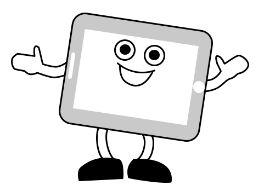 Click Listenの使い方Click Listenでは、ワークブック（テキスト、シート）教材の音源をパソコン、タブレット、スマートフォン端末で気軽に聞くことが   できます。他のPLS Click 教材のような動画（レッスンやチャレンジなど）はなく音源のみとなっていますので、付属教材（ワークブック等）と合わせてご利用ください。また、Click Listen対象教材で共通してご利用いただくことができますので、教材ごとに端末に アプリをインストールしていただく必要はありません。はじめに1. PLS ClickのユーザーIDとパスワードを用意 （全PLS Click共通）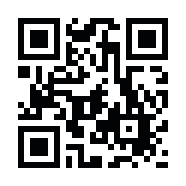 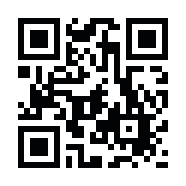 ※ 今回、初めてPLS Clickをご利用の方は、別紙「Welcome to PLS Click」をご確認ください2. PLS Clickのホームページ （https://www.plsclick.com） にアクセス3. ご利用になる端末を選択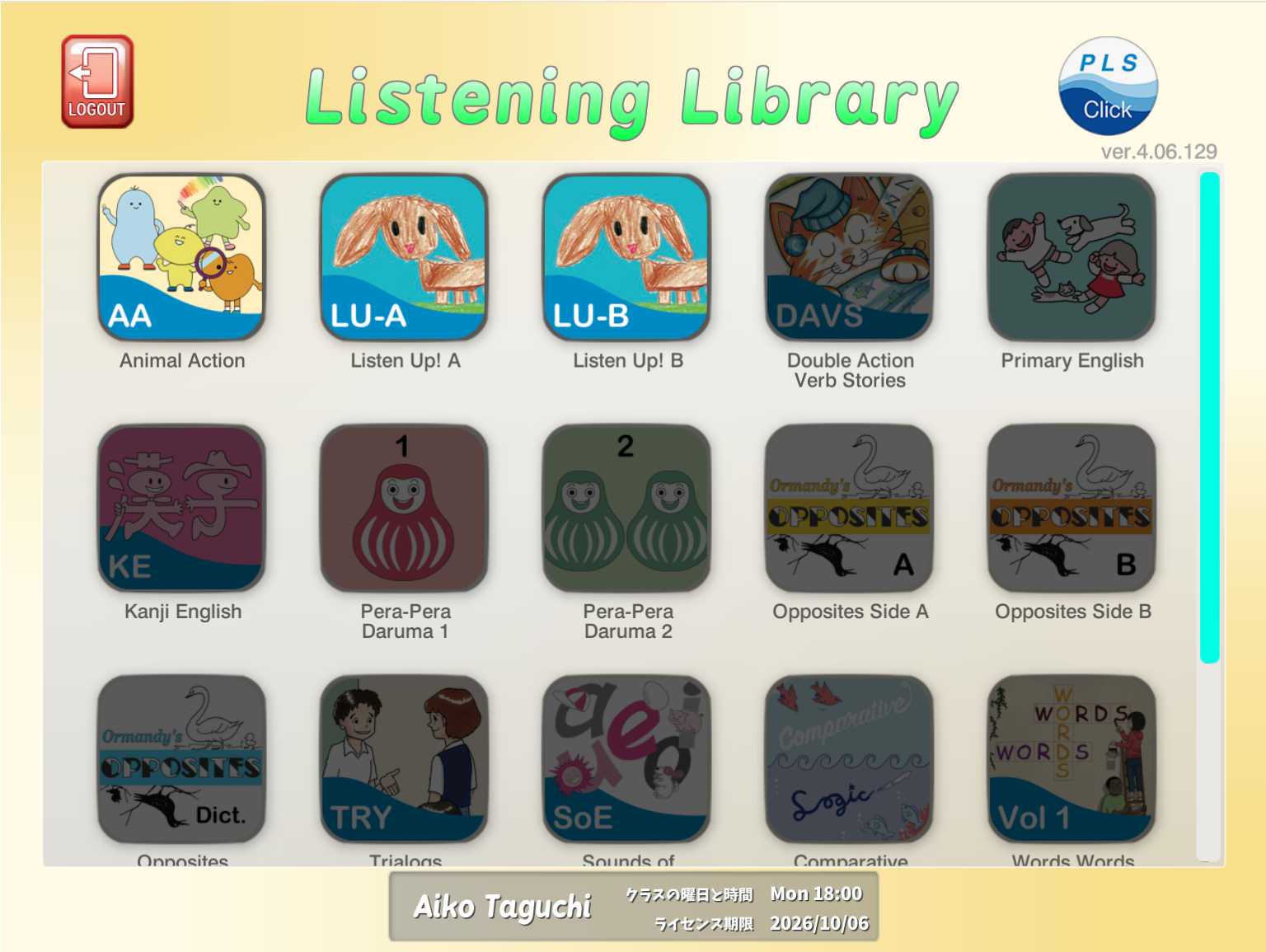 パソコンで利用：① トップ画面「パソコン（ブラウザ）でご利用の方」から「PLS Click」を選択② 表示される教材（右図参照）がアクセス可能な教材になりますので、ご利用の教材を選択※ サーバー障害等でPLS Clickのホームページにアクセスできない場合はこちら（https://www.pacificlanguageschool.com/pls-click-temp）からご利用ください。タブレット端末で利用： はじめてPLS Clickをご利用になる方のみアプリをインストールしてください① トップ画面「タブレットでご利用の方」からご利用になる端末のアイコンを選択② 「PLS Click」を選択し、アプリストアからアプリのインストール（または、端末内のアプリストアのアプリから教材名を検索し、インストール）既にPLS Clickのアプリをインストールされている場合は、アプリを起動するとアクセス可能な教材のアイコンが表示　　されますので、ご利用になる教材を選択してください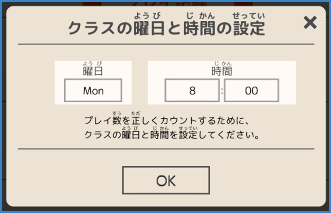 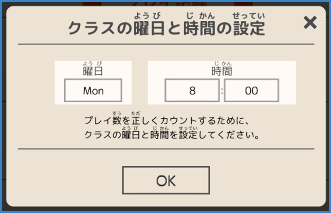 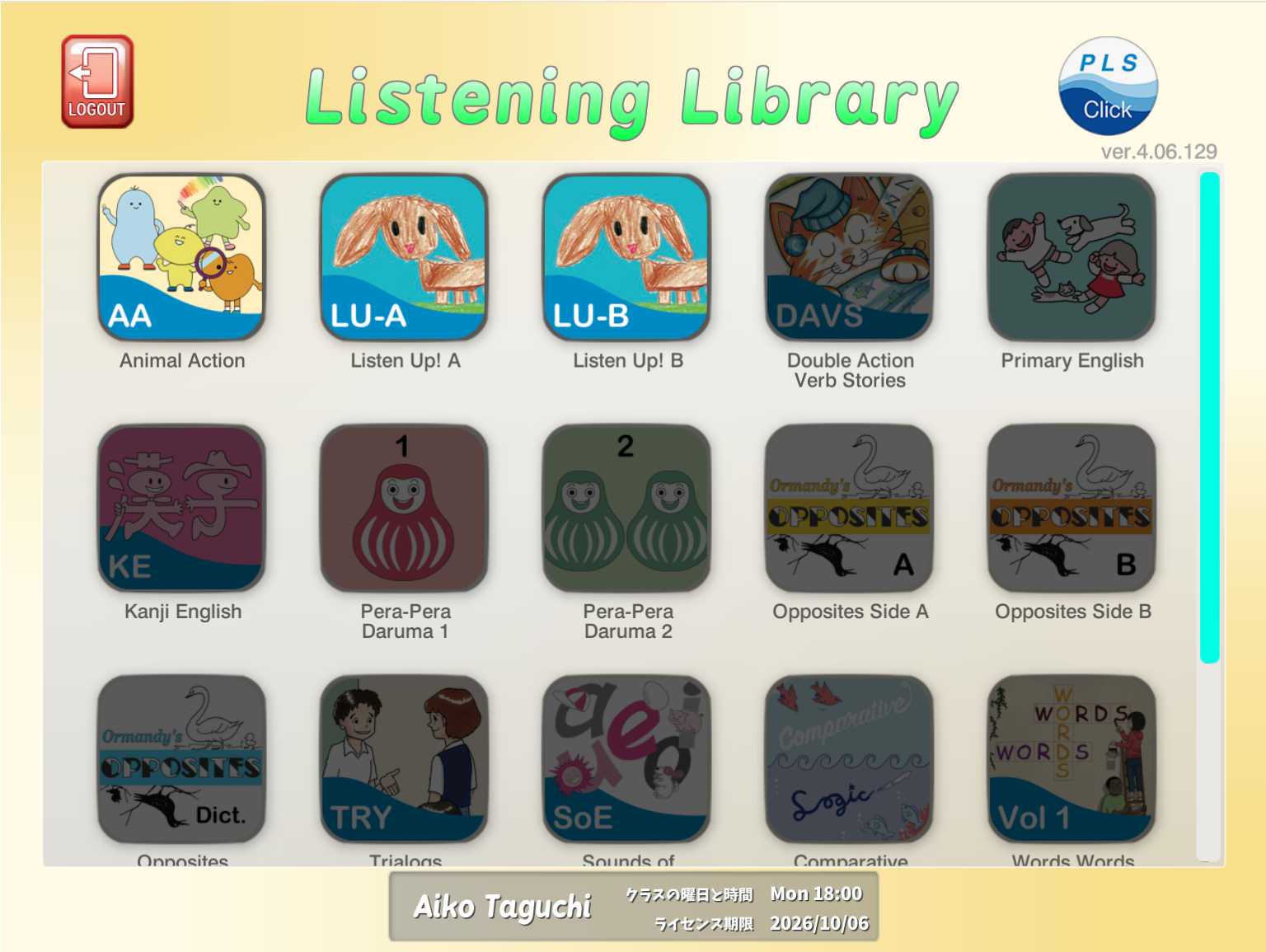 4. お通いのスクールからクラス情報登録をするよう指示がある場合は、クラス情報の登録をお願い致します① ログイン後のトップ画面下の「クラス情報」が表示されているボタンを選択② 登録画面が表示されるので、自分のクラスの曜日と時間を登録し「OK」Click Listen 対象教材のご案内： HP（www.plsclick.com/aboutclick/cl/）でもご紹介しています◆ Animal Action Stories / Activity Book                                                                                         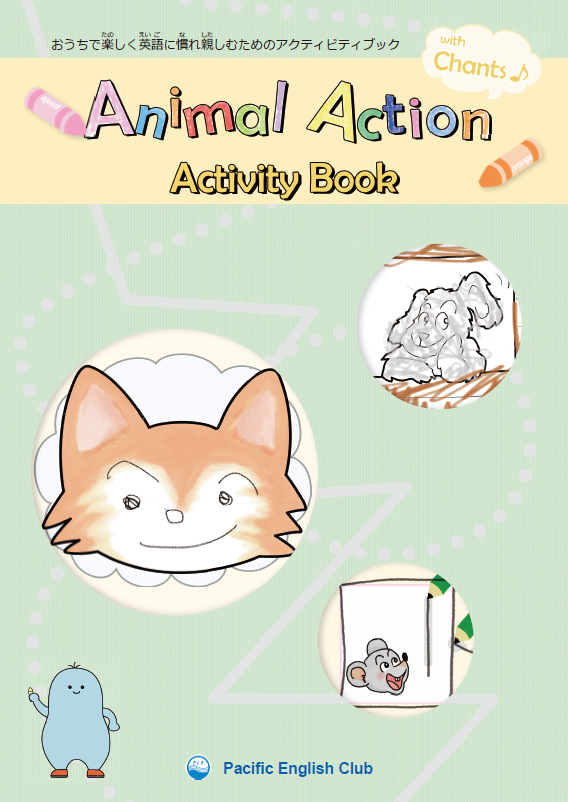 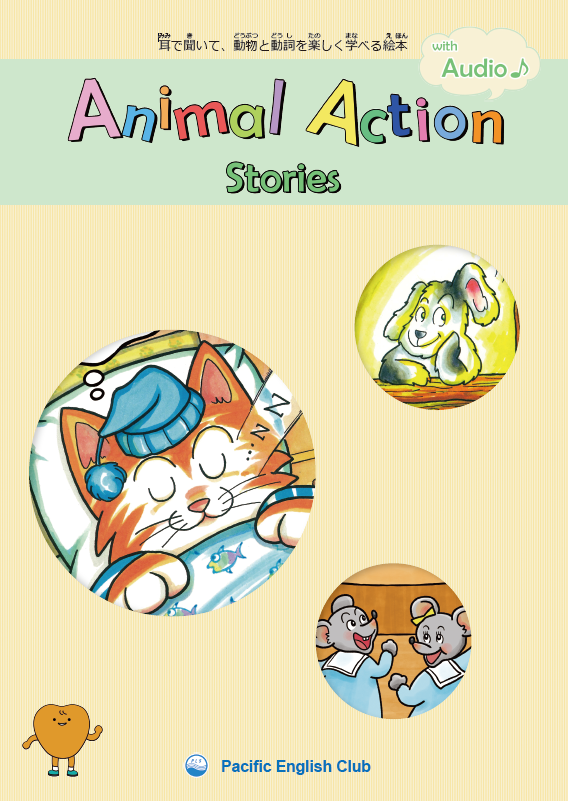 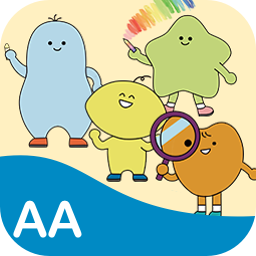 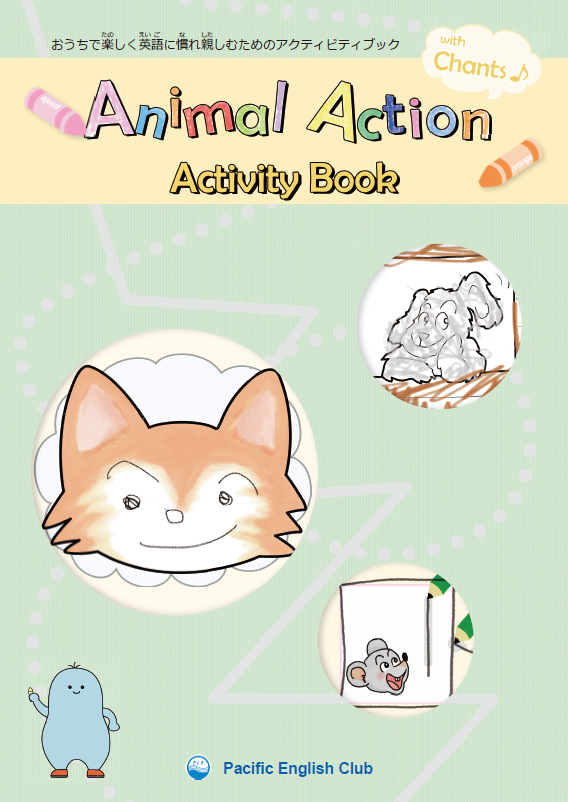 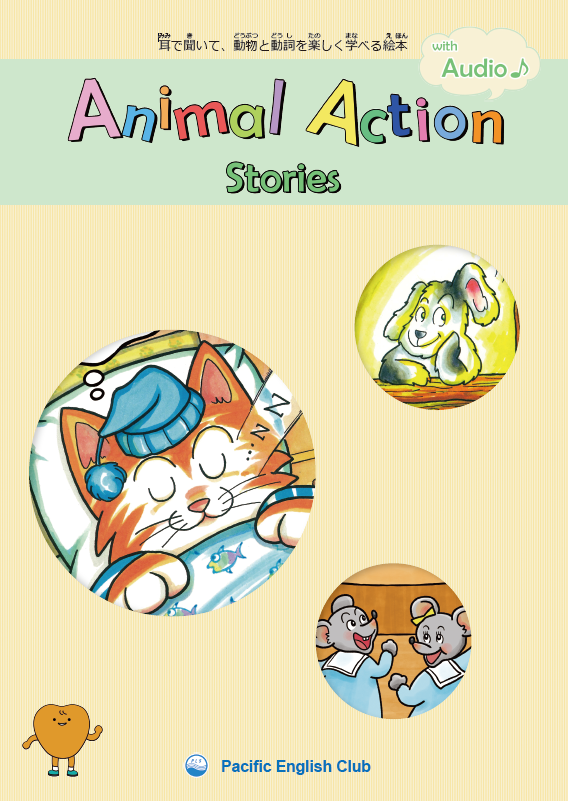 付属： 絵本 / ワークブックお話とチャンツの音源を収録。ご家庭でも英語に慣れ親しむことで、英語への興味関心を育み、インプットも　　行います。また、年齢に応じたワークブックに取り組むことで家庭学習の習慣づけを目指します。◆ Listen Up！ A / B                                                                                              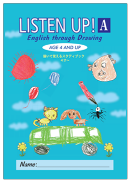 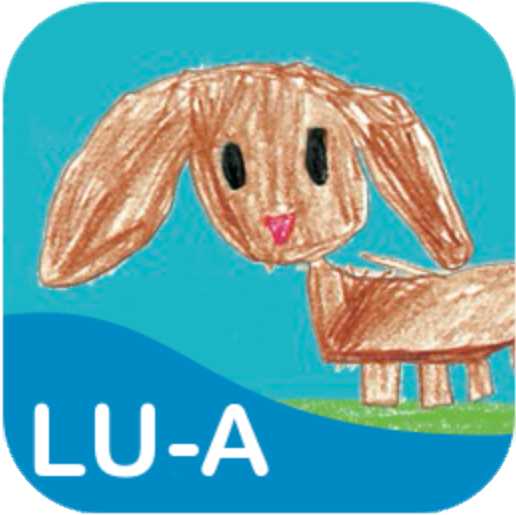 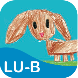 付属： ワークブックClick Listen の音声に従い、指示された色鉛筆で絵を丸で囲んだり、絵を描くアクティビティブック教材。指示が理解できたかを確認するとともに、絵を描くアクティビティで子ども達の想像力を育みます。◆ Primary English                                                                                                                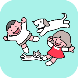 付属： ---１０級で学習する英語の基本的な内容（あいさつ、数、アルファベット 等）を家庭で楽しみながら聞くことができます。◆ Kanji English                                                                                                                       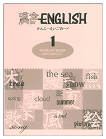 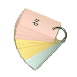 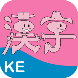 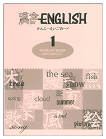 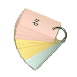 付属： 単語カード（シート上でのお渡しですので、切り取り、付属のリングでまとめてご利用ください）漢字を絵カードと同じコンセプトでとらえ、主に小学校１年生で学ぶ漢字を見て英語を答えます。◆ My English Pera Pera Daruma 1 / 2                                                               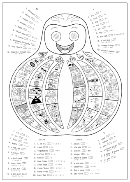 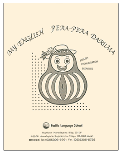 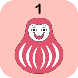 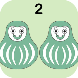 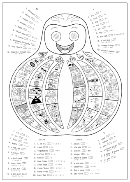 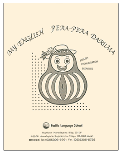 付属： ワークシート　（封筒入り）日本人にとって発音しにくい音を学ぶための教材です。「七転び八起」の精神で繰り返し練習し、正しい発音が  できるようにがんばりましょう！◆ Ormandy’s Opposites Side A, B, Dictation                                             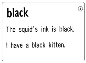 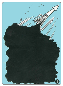 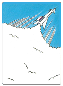 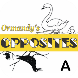 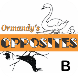 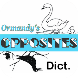 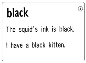 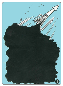 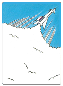 付属： 手持ちカード（絵＆文字 各32枚、ボックス入り）手持ちカードに描かれている反対語や例文の意味、文章を覚え、最終的には自分で言葉を置き換え、自由な文章が作れることを目指します。（スクールによっては、ワークブックと合わせてご利用いただく場合もございます）◆ Trialogs                                                                                                                            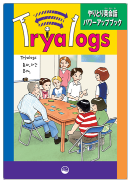 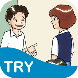 付属： テキストブックQuestion/Answerの応用編となる教材で、実際の会話のように質問と答えだけでなく、質問者に解答者が質問を返す、あるいは質問者も自分の答えを伝えるといった会話のキャッチボールを学びます。◆ Sounds of English                                                                                                      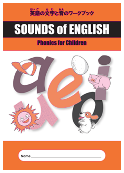 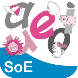 付属： ワークブックアルファベットの文字と音の関係（フォニックス）を学びます。音源を何度も聞き、正しい音を聞き分ける力、そして    実際に発声する力を付け、文字の読み書きの素地を養います。◆ Comparative Logic A & B                                                                                           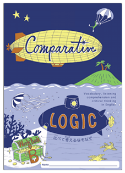 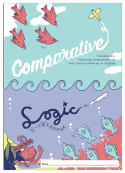 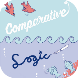 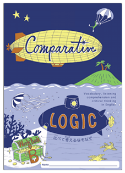 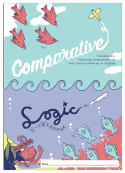 付属： ワークブック ２冊「比べて考えるなぞなぞ」をしながら、リスニング力と語彙力を養う教材で、付属のワークブックで定着を図ります。◆ Words Words Words Vol. 1/2/3                                                              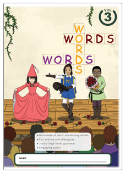 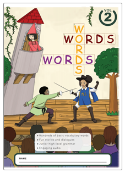 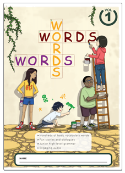 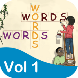 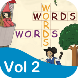 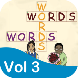 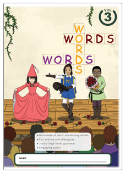 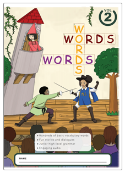 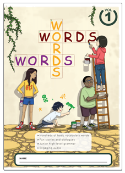 付属： ワークブック中学校の教科書で取り扱われている単語や文法を学習するワークブックとセットで、４技能を磨くことができます。Vol. 1が中学１年、2が２年、3が３年生の単語と文法内容をカバーしています。PLS Click ホームページ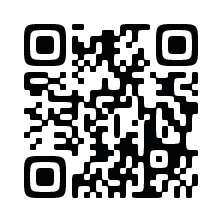 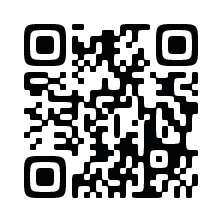 ホーム (www.plsclick.com)： パソコン利用の教材選択、タブレットの端末種類選択　サポート＞ご利用の手引き (www.plsclick.com/pls-click-guide/)： ログインまでの各端末別の手順はじめに： ログイン後の使い方（はじめに必要な設定や各教材共通の使い方）のご案内PLS Clickについて ＞ Click Listen（www.plsclick.com/aboutclick/cl/）： Click Listenについて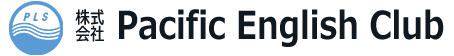 今回お渡しの教材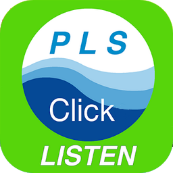  Animal Action          Listen Up! 〔A / B〕          Primary English          Kanji English          Pera Pera Daruma 〔1 / 2〕 Ormandy’s Opposites 〔Side A / Side B / Dictation〕  Trialogs          Sounds of English          Comparative Logic A & B Words Words Words 〔Vol. 1 / Vol. 2 / Vol. 3〕